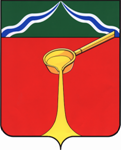 Калужская областьАдминистрация муниципального района«Город Людиново и Людиновский район»П О С Т А Н О В Л Е Н И Еот « 05 » февраля 2024 г.								                        № 93Об утверждении норматива стоимости 1 кв.м общей площади жилья по городскому поселению «Город Людиново» на 2024 годВ соответствии с пунктом 2 части 1 статьи 14, статьи 49 Жилищного кодекса РФ, Законом Калужской области от 08.02.2006 № 170-ОЗ «О реализации прав граждан на предоставление жилых помещений муниципального жилищного фонда по договорам социального найма», п. 1 Порядка определения минимальной стоимости имущества, приходящегося на каждого члена семьи, необходимой для признания граждан малоимущими в целях предоставления им жилых помещений муниципального жилищного фонда по договорам социального найма, утвержденного постановлением Правительства Калужской области от 13.04.2006 № 89, п. 13 Правил предоставления молодым семьям социальных выплат на приобретение (строительство) жилья и их использования в рамках реализации ведомственной целевой программы «Оказание государственной поддержки гражданам в обеспечении жильем и оплате жилищно-коммунальных услуг» государственной программы Российской Федерации «Обеспечение доступным и комфортным жильем и коммунальными услугами граждан Российской Федерации», утвержденных постановлением Правительства РФ от 17.12.2010         № 1050, и Уставом городского поселения «Город Людиново» администрация муниципального района «Город Людиново и Людиновский район»постановляет:1.	Утвердить на 2024 год норматив стоимости 1 кв.м. общей площади жилого помещения для расчета размера минимальной стоимости имущества, приходящегося на каждого члена семьи, необходимой для признания граждан малоимущими в целях предоставления им жилых помещений муниципального жилищного фонда по договорам социального найма, социальных выплат, предоставляемых молодым семьям на приобретение жилья за счет средств федерального, областного и муниципального бюджетов, в размере            30 000 (тридцать тысяч) рублей 00 коп.2. Настоящее постановление подлежит опубликованию в установленном законном порядке.3. Контроль за исполнением настоящего постановления возложить на заместителя главы администрации муниципального района «Город Людиново и Людиновский район»        Дёмичева С.С.4. Настоящее постановление вступает в силу с момента подписания.Глава администрации муниципального района								    С.В. Перевалов